)ZVEME VÁS 5. 1. Novoroční sportování s Martinem – od 14 hod, 20 Kč/hod /florbal, kin-ball,  míčové hry, překážková dráha/ 10. 1. Sousedé plus – od 15 hod - mezigenerační projekt – přátelské setkání a povídání10. 1. Anglický čaj o páté – v čajírně TYMY – setkání a povídání v angličtině 13. 1. SEDMIKVÍTEK –  FOLKLOR republikové  finále ve folklorních tancích od 14 hodin15. 1. Kvízy a rébusy pro kluky a holky – od 15:30 hod17. 1. DOFE – od 16 hod, program pro mladé lidi od 14 let18. 1. Sousedská aneb Ples v TYMY – zveme všechny rodiče, přátele, sponzory, sousedy a širokou veřejnost od 20:00 hod, vstupné: 100,- v předprodeji,150,- Kč na místě, k tanci a poslechu hraje skupina QUANTO, zajištěn bohatý program a občerstvení20. 1. Zdravé vaření s Martinou  – od 13:30 hod, přihlášky do 10.1.2019  23. 1. Háčkování s Pavlínou -/ základy háčkování / -  pro dívky, slečny, maminky přihlášky do 18. 1. 2019 21. – 25. 1. ESKIMÁK – kurz lyžování a snowboardu na Trojáku  25. – 26. 1. Noční deskohraní - od 18:00 hod, cena: 100,- Kč pro členy Deskohraní, 150,- Kč ostatní, večer s deskovými hrami a nejen to, přihlášky do 20. 1. 201926. 1.  Trpasličí bál - Dětský karneval – od 15:00 hod, pestrý program /tance, hry, soutěže…/jednotné vstupné 50,- Kč 27. 1. Pohádka pro děti – Nesmírná dobrodružství vesmírná v divadélku TYMY od 16 hod, vstupné 40,- Kč29. 1. Debrujáři v akci – od 15:30 hod ukázky pokusů31. 1. Dárek za vysvědčení – přijď se pochlubit svým vysvědčením a dostaneš malý dárek31.1. – 3.2. Ledová Praha - zájezd pro děti i dospělé, návštěva různých muzeí, památek, koncert  Děti dětem, bližší informace v kanceláři TYMY, přihlášky do 10. 1. 2019PŘIPRAVUJEMEJARNÍ POBYT NA TROJÁKU PRO DĚTI  I RODIČE,LYŽAŘE I NELYŽAŘE v období jarních prázdnin 25.2. – 1.3. 2019 !!!!Počet míst omezen, přihlaste své dítě co nejdříve. Možnost zapůjčení lyžařského vybavení ! Lyžařský výcvik s instruktorem!DÍVKA ROKU 2019 – děvčata ve věku 13-16let, můžete se již nyní hlásit v kanceláři TYMY do této zajímavé soutěže, oblastní kolo bude 16. 2. 2019, hlaste již nyní, nejpozději do 15. 1. 2019, proběhnou přípravná setkání a workshopyHOLEŠOVSKÝ TALENT 2019 – I.kolo sobota 9.února 2019  - Talentová soutěž pro skupiny, páry i jednotlivce.Otevřeno všem věkovýn kategoriím.Soutěže se můžete zůčastnit v různých oborech – např. pěvecký, hudební, taneční, divadelní, artistický, sportovní, zábavný aj.přihlášky poštou, e-mailem: vsetuly@centrum.cz nebo osobně v kanceláři TYMY do 10. 1. 2019. JARNÍ PRÁZDNINY V TYMY- příměstský tábor 25.2.- 1.3.2019 Denně program od 9-16 hod / keramická dílna,výtvarka, výlet do Galaxie, parkour, taneční den, zoologicko - kutilský den/ Přihlášky do 31. 1. 2019 – počet míst omezen hlaste se co nejdříve!!!Léto s TYMY  2019 – tábory pobytové, příměstské v průběhu ledna sledujte webRumunsko Banát – 7. - 13. 6. 2019Ozdravný pobyt v Chorvatsku - 23. 8. – 1. 9. 2019Ocenění „Brána k druhým“ – SVČ TYMY získalo cenu poroty za příkladnou pomoc deštným pralesům v 7. ročníku soutěže „Brána k druhým“ kterou vyhlašuje MŠMT, máme z toho velkou radost !!!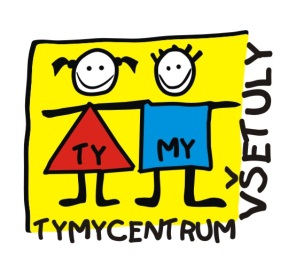 OD 2. POLOLETÍ JE MOŽNÉ SE PŘIHLÁSIT DO VŠECH KROUŽKŮ, v případě zájmu se hlaste do 31. 1. 2019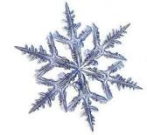 TAKÉ OD LEDNA MÁME KAŽDOU SOBOTU V TYMY OTEVŘENO –od 14.00 do 18.00 - trampolína, stolní fotbálek, kulečník, ping-pong, oáza, tělocvična, zrcadlovka (můžete rezervovat předem na tel: 573 396 928, mob: 734 358 563)TYMYJÁNEKLEDEN 2019 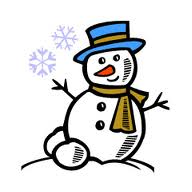 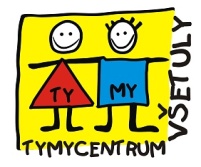 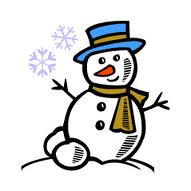 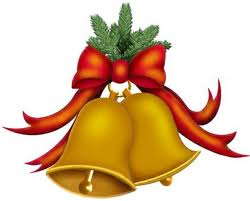 V NOVÉM ROCE 2019 PŘEJEME VŠEM  HODNĚ ZDRAVÍ, ŠTĚSTÍ A POHODY A TĚŠÍME SE NA SPOLEČNĚ STRÁVENÉ CHVÍLE 